Unit 4: Common Injuries and Treatments of Ankle*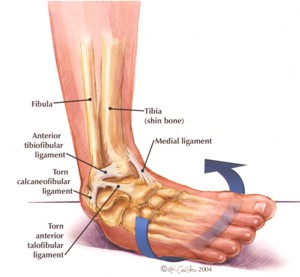 Enduring UnderstandingInjuries are uniquely assessed, treated and rehabilitated based on the location of the body, cause of the injury and state of the injured personLearning TargetsIdentify on a model or diagram the major parts of the ankle (see vocabulary list)Apply basic anatomy and physiology knowledge of the ankle to identify common injuries involved with sports and how they occur  Model proper taping or bandaging techniques used in sports medicine to prevent and treat common sports injuries of the ankleExplain the trainer protocol for each injury and various techniques used to rehabilitate the injuryDemonstrate and explain what you are trying to accomplish through the application of specific taping techniques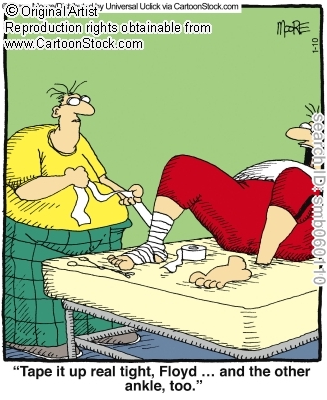 Explain the major pre and post-taping considerations that need to be made when treating an injury*Only to further understand the sports medicine field.  Students should not tape themselves or others for treatment/rehabilitation unless further education is receivedVocabularyPre-wrapAnchorHeel Lock StirrupsHorseshoeTalocrural jointTibiaFibulaMedial malleolusLateral malleolusPhalanges	-proximal phalanx	-middle phalanx	-distal phalanxMetatarsals (I-V)Tarsals Calcaneus
CuboidTalusLateral CuneiformIntermediate Cuneiform
Medial CuneiformNavicularLateral (collateral) Ligaments	-Posterior talofibular ligament	-Calcaneofibular ligament	-Anterior talofibular ligamentMedial (deltoid) Ligaments	-Posterior tibiotalar ligament	-Tibiocalcaneal ligament	-Anterior tibiotalar ligament	-Tibionavicular ligamentAchilles (calcaneal) tendon